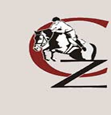 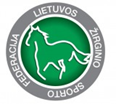 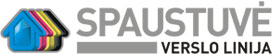 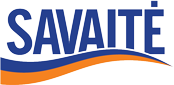 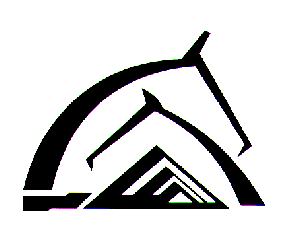 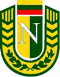 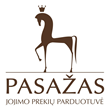 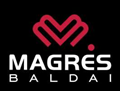 Konkūras Nr.1 Komandinė „A.Dapkaus taurė“ Art.238.2.1-	veteranas virš 40 metų- 3 metus nedalyvavęs oficialiose varžybose (kliūčių aukštis iki 100cm);-	raitelis virš 14 metų amžiaus (kliūčių aukštis 120cm);-	jaunutis  14 metų ( gimę  2002 m. ir jaunesni)  (kliūčių aukštis iki 100 cm).Vaikams ir veteranams distancija 440 m., joj. Greitis 325m/min, k.laikas 82 sek.Suaugusiems distancija 400 m., joj. Greitis 350 m/mn., kontrolinis likas 69 sek.Veteranų užskaita:Jaunučių užskaita:Konkūras Nr.2 „Dapkaus šeimos taurė“ Art. 238.2.2, kliūčių aukštis 130 cm. Su persirungimu.Konkūras Nr.3 Art.274.5.6. Dviejų fazių konkūras. Kliūčių aukštis pirmoje fazėje iki 90 cm, antroje fazėje iki 100 cm.Distancija 430 m., joj. Greitis 350m/min, laiko norama 74 sek.Konkūras Nr.4 Art. 269. Didėjančio sunkumo konkūras. Kliūčių aukštis iki 80 cm.Vardas PavardėŽirgasŽirgo UELN kodasŽIRGO DUOMENYSBaudos taškaiLaikasVieta1Stasys LaurinaitisLeninasN/D2008/LT jojamasis/kastratas/Lara lee//LTU/Antanas Civinskas/Egidijus Civinskas 067.732Irmantas GrikienisGlemour ForeverN/D2004 Vokietija, Kastr., Hol., Juodbera, V. Ramanauskas - I. Grikienis058.56I vieta3Emilija MasialskaiteClose of silverN/D2007/Holšteinė/kumele/Clarimo/Calgary/Vokietyja/Emilija Guzauskaitė/Gerken Hans-Joachim Haupstrasse 16060.984Jūratė CivinskaitėFobas3310633991999/kastr./Old./Forester/Arking/Vok./J.Civinskaitė/ND 061.025Lukas CivinskasEndisLTU0051700032042004/LTU/kastr./LJ/Sartas/Hamletas/Bulat/E.Civinskas061.63II vieta6Saulė LiuminaitėLeo2007 / LTU / G. / LJ / BĖRA / LANDOR STAR / SULTANAS H47 / V. CIVINSKAS / J.JANAKAUSKIENĖ059.927Arvydas PetraitisUriosoLTU0051700793012004/erž./bud./sarta/Rondo/Žemčiūga/Žentas/LTU/M.Kuzmickas473.348Zigmantas ŠarkaEgėjaLTU0055800109042004/holšteinų/M/Hamlets/Laval II/LTU/L. Šarkienė/S. Tarasauskas062.06III vieta9Gintarė JanušaitėŽygisLTU0051700062042004/erž./bud./sarta/Rondo/Žemčiūga/Žentas/LTU/M.Kuzmickas062.4910Kastavicius Juozas EdvinN/DDuomenys nepateikti478.0111Viktorija NavickaiteSan RemoN/DDuomenys nepateikti064.44 vieta12Jasas ZigmantasSantanaN/D Duomenys nepateikti057.5813Monika VasiliauskaitėLygisLTU0080018093072007/LTU/G/LJ/Laralee/Chochot/M Vasiliauskaite/E.Civinskas872.8914Liudvikas ŠalnaChan ChanLTU0051701011102010/LTU/G/LJ/širma/Chemborg/LavalII/J.Masiulyte/J.Jankauskienė462.695 vieta15Deimantė RadzeviciutėLancelot2334080006893052005/mix/kastr./Lasonic/Jetson/EST/N.Narauskas057.7116Aleksas KazanavičiusBinisLTU0093200019102010/Orl.rist./G/Boevoy Poryadok/Papirus/LTU/A.Raila/UAB "Kasandros grupė"Elim.17Elena RailienėBacardiLTU0064900568102010/BH/M/Bacardi//LTU/A.Raila/A.Raila169.2218Aistė DamulytėWinetuLTU0051700948082008/LJ/G/Perlas/Graf Sponeck/LTU/ŽŪB "Vilniaus žirgynas"/ŽŪB "Vilniaus žirgynas"Elim.19 B/KGediminas PaškevičiusDalasasN/D2010/LJ/067.4220 B/KGuoda ŠalkauskaitėKestonasLTU0025201575062005/LTU/G/TRAK/Hansas/Kolumbija/Bokal/A.Seilius/NŽ466.4421B/KGediminas PaškevičiusCampari WN/D2009/Westfalian466.6522 B/KVincas CivinskasEstetikaLTU005170075709570.9623 B/KLina LeonavičiūtėLibertinaLTU0051701642112011/LTU/M/širma/Edelveis/ND/J.Jankauskienė/L.Leonavičiūtė1371.17Vardas PavardėŽirgasŽirgo UELN kodasŽIRGO DUOMENYSBaudos taškaiLaikasVietaJūratė CivinskaitėFobas3310633991999/kastr./Old./Forester/Arking/Vok./J.Civinskaitė/ND061.02IStasys LaurinaitisLeninasN/D2008/LT jojamasis/kastratas/Lara lee//LTU/Antanas Civinskas/Egidijus Civinskas067.73IIArvydas PetraitisUriosoLTU0051700793012004/erž./bud./sarta/Rondo/Žemčiūga/Žentas/LTU/M.Kuzmickas473.34IIIKastavicius Juozas EdvinN/DDuomenys nepateikti478.01Monika VasiliauskaitėLygisLTU0080018093072007/LTU/G/LJ/Laralee/Chochot/M Vasiliauskaite/E.Civinskas872.89Vardas PavardėŽirgasŽirgo UELN kodasŽIRGO DUOMENYSBaudos taškaiLaikasVietaJasas ZigmantasSantanaN/D Duomenys nepateikti057.58IDeimantė RadzeviciutėLancelot2334080006893052005/mix/kastr./Lasonic/Jetson/EST/N.Narauskas057.71IISaulė LiuiminaitėLeoLTU0051700698072007 / LTU / G. / LJ / BĖRA / LANDOR STAR / SULTANAS H47 / V. CIVINSKAS / J.JANAKAUSKIENĖ059.92IIIEmilija MasialskaiteClose of silverN/D2007/Holšteinė/kumele/Clarimo/Calgary/Vokietyja/Emilija Guzauskaitė/Gerken Hans-Joachim Haupstrasse 16060.98Deimantė RadzeviciutėFlamingasLTU0064900273052009/LT/kum./LJ/juodbėra/Laval II/Landgraf I/E.Civinskas/E.Civinskas061.64Gintarė JanušaitėŽygisLTU0051700062042004/erž./bud./sarta/Rondo/Žemčiūga/Žentas/LTU/M.Kuzmickas062.49Stasys Jasas EdvinN/D Duomenys nepateikti064.81Vardas PavardėŽirgasŽirgo UELN kodasŽIRGO DUOMENYSBaudos taškaiLaikasVieta1Stasys JasasSantanaN/D Duomenys nepateikti070.8I2Gediminas PaskevciusCampari V N/D Duomenys nepateikti466.12II3Stasys JasasSan RemoN/D Duomenys nepateikti467.25III4Vincas CivinskasErotasLTU0055800102032004/LTU/kastr./LJ/juodbėra/Lets go Star/ Laval II/ L.Bogomolnikovas467.4345Lukas CivinskasPedrasLTU0080018096072007/LTU/kastr./LJ/širma/Paksas/Freedom/J. Civinskaitė/V.Civinskas468.5156Lina LeonavičiūtėEldoradoLTU0051700820092009/LTU/kastr./LJ/širma/Enrico/Laval II/ V.Civinskas/J.Jankauskienė471.237Lukas CivinskasEndisLTU0051700032042004/LTU/kastr./LJ/Sartas/Hamletas/Bulat/E.Civinskas471.588Zigmantas ŠarkaEgėjaLTU0055800109042004/holšteinų/M/Hamlets/Laval II/LTU/L. Šarkienė/S. Tarasauskas471.979Elena RailienėSegramPOL0700000052612007/XX/G/Alywar/Who Knows/POL/ŽŪB "Vilniaus žirgynas"576.710Elena RailienėContelaraDE 4313172168052005/HANN/M/Contendro I/Landadel/GER/L.Koenig577.911Liudvikas ŠalnaHeksalLTU0025201790072007/LTU/G/LJ/T.bėra/Espadrom/Buddenbro/Leonardas864.3512Irmantas GrikienisGlemour ForeverN/D2004 Vokietija, Kastr., Hol., Juodbera, V. Ramanauskas - I. Grikienis868.513Vincas CivinskasChazoLTU0051700994102010/LTU/kum/LJ/Sarta/Hamlets/Laralee/ E.Civinskas/E.Civinskas868.8714Laima KoenigContelaraDE 4313172168052005/HANN/M/Contendro I/Landadel/GER/L.Koenig872.4215Rytis VaikšnysSavanaLTU0051700828052005/LTU/kum./LJ/t.bėra/Sandrhea Star/Vikingas/ Rytis Vaikšnys873.1116Stasys JasasHugo VN/D Duomenys nepateikti1583,2817Rytis VaikšnysCamelotasLTU0051700832082008/LTU/erž./ LJ/juodbėra/Contendro Star/Vikingas/Rytis Vaikšnys1774.6718Stasys JasasEdvinnN/D Duomenys nepateikti2783.0819Rytis VaikšnysSomersetasLTU0051700831072007/LTU/kastr./LJ/bėra/Sandrhea Star Wanderkoenig/ Rytis Vaikšnys2784.62Vardas PavardėŽirgasŽirgo UELN kodasŽIRGO DUOMENYSI FII FLaikas1Vincas CivinskasDionaLTU0025202613122012/LTU/kum/LJ/širma/Vulkanas/Araratas/Leonardas0030.99I2Lina LeonavičiūtėLambordžinisLTU0051700699072007/LTU/G/HANN/juodbėra/Landor Star/------/A.Murašovas/J.Jankauskienė0033.09II3Emilija MasialskaiteClose of SilverN/DN/D0033.58III4Marija DauksaitePolonezasLTU0055100839032003/Hanoveris/kas/Locmanas/Fasadas/Lietuva/Daina Mikalopienė0034.535Gintarė JanušaitėŽygisLTU0051700062042004/erž./bud./sarta/Rondo/Žemčiūga/Žentas/LTU/M.Kuzmickas0034.686Elena RailienėWinetuLTU0051700948082008/LJ/G/Perlas/Graf Sponeck/LTU/ŽŪB "Vilniaus žirgynas"/ŽŪB "Vilniaus žirgynas"0035.27Vincas CivinskasA Seil SetN/D2011/LAT/kastr./ND/širma/Calliano/Acobat III/P.Jankūnas0035.38Gediminas PaškevičiusQuattraN/D2009, hannowerian0037.119Irmantas GrikienisVilnijaN/D2011, Lietuva, kastr., Baltijos hanoveris, sarta, V. Ramanauskas0041.9310Elena RailienėCarlos GLTU0051700051042004/LJ/G/Caruso Gut/Volframas/LTU/A.Raila/O.Gutkauskienė0042.3211Lina ŠarkienėHercogasLTU0051701097112004/holšteinų/M/Hamlets/Laval II/LTU/L. Šarkienė/S. Tarasauskas0042.7312Elena RailienėPurienaLTU0064900357102010/BH/M/Perlas/Cavalet/LTU/E.Railienė/E.Railienė0043.513Irmantas GrikienisCharizmaN/D2009 Vokietija, kastr., Hanover, sirma, Cajatano, V. Ramanauskas - I. Grikienis0047.1114Elena MakarauskienėCazino CashN/D2008, holstein0047.2715Elena RailieneEhning8260020900220982009/Anglo European/G/For Pleasure/Peter Pan/NED/A.Raila0051.0818Deimante RadzeviciuteLancelot2.33408E+142005/mix/kastr./Lasonic/Jetson/EST/N.Narauskas0435.9819Lina StanišauskaitėDraminaLTU0025201558052005/LTU/M/TRAK/bėra/Vulkanas/Veimaras/L.Stanišauskaitė/UAB "Nemuno Žirgynas"0440.0920Aiste MalzinskaiteElgaN/D0442.3621Evelina KrivičienėConradasLTU0064900292082008/Baltijos hanoveris/kastratas/Cisco/Cantona M/LTU/Evelina Krivičienė/D.Jokubaitis0445.5522Sofija JurgulyteFilaN/DN/D0464.3523Irmantas GrikienisCapo CriminiN/D2001/ Lietuva/ kumele/ Lara lee4033.0824Deimante RadzeviciuteFlamingasLTU0064900273052005/BH/kastr./Fortunatas/Malachitas/LTU/N.Narauskas/N.Narauskas4040.4625Aruna ŽiūraitytėDekoracija PliusLTU0064900184052005/kum./liet.joj./sarta/n.d/n.d./LTU/D.Pakulytė4045.4427Gerda SvirkaiteLiuciferisN/DN/D4058.0528Monika RaitelaitytėUriosoLTU0051700793012004/erž./bud./sarta/Rondo/Žemčiūga/Žentas/LTU/M.Kuzmickas0836.7529Airida VaikšnytėSomersetasLTU0051700831072007/LTU/kastr./LJ/bėra/Sandrhea Star Wanderkoenig/ Rytis Vaikšnys8447.631Dalia ŽičkienėRandaLV0603198500012005/LV/M/LJ/t.bera/Rondo/Didzis/D.Žičkienė/I BeiroteElim32Monika VasiliauskaiteLygisLTU0080018093070 Elim33Elvina ZakarauskienėEurekaLTU0051700822092008 / LTU / M / LJ / BĖRA / ESPRI / LEON / E. ZAKARAUSKIENE / J.JANKAUSKIENE4 Elim34Gabrielė StasiulionytėLagasLTU0051700998102010/Lietuvos jojam/kastratas/Laralee/Laval II/LTU/G.Stasiulionyte4 Elim35Kotryna ŽičkutėChajamasLTU0025201218032002/LTU/G/LTJ/Sartas/Hamlets/Holl/K.Žičkutė/E.Civinskas4 Elim36Margarita MūžaitėReformaLTU0065100648022002/H/Kumelė/Rover/Sir Salut/LTU/Jojimo klubas FatimaElimVardas PavardėŽirgasŽirgo UELN kodasŽIRGO DUOMENYSLaikasTaškaiVieta1Patricija BalcevičiutėPolonezasLTU0055100839032003/Hanoveris/kas/Locmanas/Fasadas/Lietuva/Daina Mikalopienė35.0655I2Patricija AračiauskaitėKoljeLTU0025202400102010/Trakėnų/Kumelė/Eruditas/Bokal/LTU/P.Aračiauskaitė40.5855II3Benita RiaubienėWilona SDE313168139002000/kum/Han/Freedom/Vaser Star/Vok./ B. Riaubienė42.1055III4Jonė AleksienėEmsisLTU0055800016981998/LTU/G/LTJ/Bulat/Ema/Chorei/J.Aleksienė/ND44.62555Audra StepanauskaitėUranasLTU0032100593072007/Žemaitukas/S/Uosis/Čempionas/LTU/Silva Malinauskienė/M. Sekmokas46.12556Akvilė ZakarauskaitėDonžuanaN/D2000/Kum/Stamb.žemaituk/Bukietas/Dauguva/Bankas/LTU/V.Civinskas47.17557Kristina ŠukytėRandaLV0603198500012005/LV/M/LJ/t.bera/Rondo/Didzis/D.Žičkienė/I Beirote48.13558Austėja RailaitėBinisLTU0093200019102010/Orl.rist./G/Boevoy Poryadok/Papirus/LTU/A.Raila/UAB “Kasandros grupė”48.87559Augustė RailaitėWinetuLTU0051700948082007/XX/G/Alywar/Who Knows/POL/ŽŪB “Vilniaus žirgynas”51.435510Konradas UrbonasPiratPOL013600437082008/Poni/G/Gluosnis/Jantar/Pol/Valdas Urbonas/NI53.795511Benas UrbonasGrafitasLTU0051700537072007/LTJ/G/Grantas/Bereketas/LTU/Silva Malinauskienė/NI56.545512Vincas CivinskasGlossy VN/DN/D56.995513Margarita MūžaitėReformaLTU0065100648022002/H/Kumelė/Rover/Sir Salut/LTU/Jojimo klubas Fatima66.345514Benas UrbonasAmaretasN/D2011/Mišrūnas/G/NI/NI/LTU/Silva Malinauskienė/NI74.355515Sofija JurgulyteFilaN/DN/D58.775116Egle KvedaraiteDonzuanaN/DN/D52.345017Rosita SurgautaitėBona LLTU0080020382982004/kum./holst./bera/Herkus/Brita/Harding/LTU/D.Pakulytė57.014818Gabija ZybartaitėOktavianasN/DN/D54.474619Gabija BarštytėDekoracija PliusLTU0064900184052005/kum./liet.joj./sarta/n.d/n.d./LTU/D.Pakulytė60.814520Margarita MūžaitėFredis StarLTU0051701326062006/Lietuvos jojamieji/Eržilas///Vokietija/Jojimo klubas FatimaElim.21Marija DaukšaitėPolonezasLTU0055100839032003/Hanoveris/kas/Locmanas/Fasadas/Lietuva/Daina MikalopienėElim.22Klaudija ButkutėKačetaLTU0032100486052005/LTU/M/žem/Čipsas/Korys/V.Civinskas/NDElim.23Miglė NarbutytėFredis StarLTU0051701326062006/Lietuvos jojamieji/Eržilas///Vokietija/Jojimo klubas FatimaElim